NÁRODNÁ RADA SLOVENSKEJ REPUBLIKYVI. volebné obdobieČíslo: CRD-1675/2012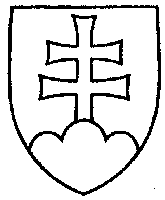 443UZNESENIENÁRODNEJ RADY SLOVENSKEJ REPUBLIKYzo 6. februára 2013k návrhu poslancov Národnej rady Slovenskej republiky Jozefa Viskupiča, Igora Matoviča, Eriky Jurinovej a Martina Fecka na vydanie zákona, ktorým sa mení a dopĺňa zákon
č. 351/2011 Z. z. o elektronických komunikáciách v znení neskorších predpisov (tlač 212)	Národná rada Slovenskej republiky	po prerokovaní uvedeného návrhu zákona v druhom a treťom čítaní	n e s c h v a ľ u j enávrh poslancov Národnej rady Slovenskej republiky Jozefa Viskupiča, Igora Matoviča, Eriky Jurinovej a Martina Fecka na vydanie zákona, ktorým sa mení a dopĺňa zákon č. 351/2011 Z. z. o elektronických komunikáciách v znení neskorších predpisov.       Pavol  P a š k a   v. r.    predseda Národnej rady Slovenskej republikyOverovatelia:Anna  V i t t e k o v á   v. r.Jozef  V i s k u p i č   v. r.